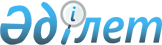 Солтүстік Қазақстан облысы Мамлют ауданы мәслихатының 2021 жылғы 30 желтоқсандағы № 16/2 "Солтүстік Қазақстан облысы Мамлют ауданы Мамлютка қаласының 2022-2024 жылдарға арналған бюджетін бекіту туралы" шешіміне өзгерістер енгізу туралыСолтүстік Қазақстан облысы Мамлют ауданы мәслихатының 2022 жылғы 7 қыркүйектегі № 26/5 шешімі
      Солтүстік Қазақстан облысы Мамлют ауданының мәслихаты ШЕШТІ:
      1. Солтүстік Қазақстан облысы Мамлют ауданы мәслихатының "Солтүстік Қазақстан облысы Мамлют ауданы Мамлютка қаласының 2022-2024 жылдарға арналған бюджетін бекіту туралы" 2021 жылғы 30 желтоқсандағы № 16/2 шешіміне келесі өзгерістер енгізілсін:
      1-тармақ жаңа редакцияда жазылсын:
       "1. Солтүстік Қазақстан облысы Мамлют ауданы Мамлютка қаласының 2022-2024 жылдарға арналған бюджеті осы шешімге тиісінше 1, 2 және 3-қосымшаларға сәйкес, соның ішінде 2022 жылға келесі көлемдерде бекітілсін:
      1) кірістер – 197763, 4 мың теңге:
      салықтық түсімдер – 21398 мың теңге;
      салықтық емес түсімдер – 755, 3 мың теңге;
      негізгі капиталды сатудан түсетін түсімдер – 4015,9 мың теңге;
      трансферттер түсімі – 171594,2 мың теңге;
      2) шығындар – 201695,2 мың теңге;
      3) таза бюджеттік кредиттеу – 0 мың теңге:
      бюджеттік кредиттер – 0 мың теңге;
      бюджеттік кредиттерді өтеу – 0 мың теңге;
      4) қаржы активтерімен операциялар бойынша сальдо – 0 мың теңге:
      қаржы активтерін сатып алу – 0 мың теңге;
      мемлекеттің қаржы активтерін сатудан түсетін түсімдер – 0 мың теңге;
      5) бюджет тапшылығы (профициті) – -3931,8 мың теңге;
      6) бюджет тапшылығын қаржыландыру (профицитін пайдалану) –3931,8 мың теңге;
      қарыздар түсімі – 0 мың теңге;
      қарыздарды өтеу – 0 мың теңге;
      бюджет қаражатының пайдаланылатын қалдықтары – 3931,8 мың теңге.";
      5-1-тармақ жаңа редакцияда жазылсын:
       "5-1. 2022 жылға Мамлютка қаласының бюджетіне аудандық бюджеттен берілетін нысаналы ағымды трансферттер көлемі 16832,2 мың теңге сомасында ескерілсін.".
      Көрсетілген шешімнің 1-қосымшасы осы шешімнің қосымшасына сәйкес жаңа редакцияда баяндалсын.
      2. Осы шешім 2022 жылғы 1 қаңтардан бастап қолданысқа енгізіледi 2022 жылға арналған Солтүстік Қазақстан облысы Мамлют ауданы Мамлютка қаласының бюджеті
					© 2012. Қазақстан Республикасы Әділет министрлігінің «Қазақстан Республикасының Заңнама және құқықтық ақпарат институты» ШЖҚ РМК
				
      Солтүстік Қазақстан облысы Мамлют ауданы мәслихатының хатшысы 

Р. Нұрмұқанова
Солтүстік Қазақстан облысыМамлют ауданы мәслихатының2022 жылғы 7 қыркүйектегі№ 26/5 шешімінеқосымшаСолтүстік Қазақстан облысыМамлют ауданы мәслихатының2021 жылғы 30 желтоқсандағы№ 16/2 шешіміне1-қосымша
Санаты
Санаты
Санаты
Санаты
Санаты
Атауы
Сомасы,
мың теңге
Сыныбы
Сыныбы
Сыныбы
Сыныбы
Атауы
Сомасы,
мың теңге
Кіші сыныбы
Кіші сыныбы
Атауы
Сомасы,
мың теңге
1
2
2
3
3
4
5
1) Кірістер
197763,4
1
Салықтық түсімдер
21398
01
01
Табыс салығы
0
2
2
Жеке табыс салығы
0
04
04
Меншiкке салынатын салықтар
21398
1
1
Мүлiкке салынатын салықтар
595
3
3
Жер салығы
3067
4
4
Көлiк құралдарына салынатын салық
17736
2
Салықтық емес түсiмдер
755,3
01
01
Мемлекеттік меншіктен түсетін кірістер
179
5
5
Мемлекет меншігіндегі мүлікті жалға беруден түсетін кірістер
179
06
06
Басқа да салықтық емес түсімдер
576,3
1
1
Басқа да салықтық емес түсімдер
576,3
3
Негізгі капиталды сатудан түсетін түсімдер
4015,9
03
03
Жерді және материалдық емес активтерді сату
4015,9
1
1
Жерді сату
3322,9
2
2
Материалдық емес активтерді сату
693
4
Трансферттердің түсімдері
171594,2
02
02
Мемлекеттiк басқарудың жоғары тұрған органдарынан түсетiн трансферттер
171594,2
3
3
Аудандардың (облыстық маңызы бар қаланың) бюджетінен трансферттер
171594,2
Функционалдық топ
Функционалдық топ
Функционалдық топ
Функционалдық топ
Функционалдық топ
Атауы
Сомасы,
 мың теңге
Кіші функция
Кіші функция
Кіші функция
Кіші функция
Атауы
Сомасы,
 мың теңге
Бюджеттік бағдарламалардың әкімшісі
Бюджеттік бағдарламалардың әкімшісі
Бюджеттік бағдарламалардың әкімшісі
Атауы
Сомасы,
 мың теңге
Бағдарлама
Бағдарлама
Сомасы,
 мың теңге
1
2
3
3
4
5
6
2) Шығындар
201695,2
01
Жалпы сипаттағы мемлекеттік қызметтер 
50139,2
01
Мемлекеттiк басқарудың жалпы функцияларын орындайтын өкiлдi, атқарушы және басқа органдар
50139,2
124
124
Аудандық маңызы бар қала, ауыл, кент, ауылдық округ әкімінің аппараты
50139,2
001
Аудандық маңызы бар қала, ауыл, кент, ауылдық округ әкімінің қызметін қамтамасыз ету жөніндегі қызметтер
48324,2
022
Мемлекеттік органның күрделі шығыстары
1815
07
Тұрғын үй-коммуналдық шаруашылық
47260
03
Елді-мекендерді көркейту
47260
124
124
Аудандық маңызы бар қала, ауыл, кент, ауылдық округ әкімінің аппараты
47260
008
Елді мекендердегі көшелерді жарықтандыру
16060
010
Жерлеу орындарын ұстау және туыстары жоқ адамдарды жерлеу
200
011
Елді мекендерді абаттандыру мен қөғалдандыру
29156,3
014
Елді мекендерді сумен жабдықтауды ұйымдастыру
1843,7
12
Көлiк және коммуникация
104296
01
Автомобиль көлiгi
104296
124
124
Аудандық маңызы бар қала, ауыл, кент, ауылдық округ әкімінің аппараты
104296
013
Аудандық маңызы бар қалаларда, кенттерде, ауылдарда , ауылдық округтерде автомобиль жолдарының жұмыс істеуін қамтамасыз ету
18878
045
Аудандық маңызы бар қалаларда, ауылдарда, кенттерде,ауылдық округтерде автомобиль жолдарын күрделі және орташа жөндеу
85418
3) Таза бюджеттік кредиттеу
0
Бюджеттік кредиттер
0
5
Бюджеттік кредиттерді өтеу
0
4) Қаржы активтерімен операциялар бойынша сальдо
0
Қаржы активтерін сатып алу
0
6
Мемлекеттің қаржы активтерін сатудан түсетін түсімдер 
0
5) Бюджет тапшылығы (профициті)
-3931,8
6) Бюджет тапшылығын қаржыландыру (профицитін пайдалану)
3931,8
7
Қарыздар түсімдері
0
16
Қарыздарды өтеу
0
Санаты
Санаты
Санаты
Санаты
Санаты
Атауы
Сомасы, 
мың теңге
Сыныбы
Сыныбы
Сыныбы
Сыныбы
Атауы
Сомасы, 
мың теңге
Кіші сыныбы
Кіші сыныбы
Атауы
Сомасы, 
мың теңге
8
Бюджет қаражатының пайдаланылатын қалдықтары 
3931,8
01
01
Бюджет қаражаты қалдықтары
3931,8
1
1
Бюджет қаражатының бос қалдықтары
3931,8